Fragebogen „Über mich“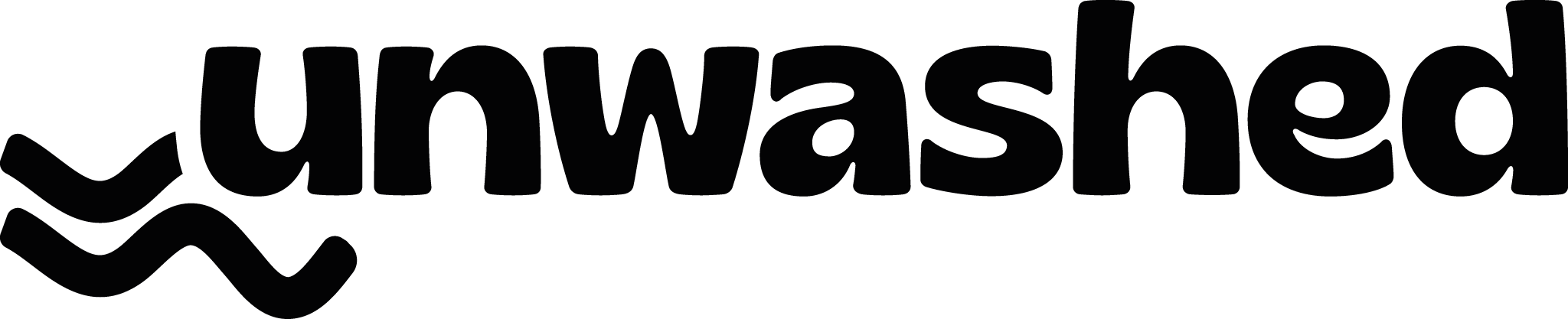 Die folgenden Fragen helfen dir, Elemente für die perfekte „Über mich“-Seite zu sammeln. Wie du die Antworten einbringst, erfährst du in unserem Leitfaden auf unwashed.co/blog/ueber-mich-seite/.Ziele & ErfolgeWas ist das Ziel deiner „Über mich“-Seite?Welches Material verwendest du bereits, um dich vorzustellen? (Alte „Über mich“-Seite, Broschüren, …)Wenn du bereits Material verwendest: Wie soll sich die neue „Über mich“-Seite davon unterscheiden?Welchen Schritt sollen Leser*innen deines „Über mich“ als nächstes gehen?Angebot & ZielgruppeWas bietest du an? Erkläre es so genau wie möglich.Wer ist deine Zielgruppe? Beschreibe sie so genau wie möglich.Welche Probleme hat deine Zielgruppe (und wie löst du sie)?Wer ist die Konkurrenz?Was unterscheidest du dich von der Konkurrenz?Welche Fragen stellt dir deine Zielgruppe häufig?GeschichteWelche bedeutenden Meilensteine gibt es in deiner beruflichen / privaten Laufbahn? Stelle sie chronologisch dar.Welche Hürden musstest du überwinden, um zu gründen?Welche Hürden hast du seit der Gründung überwunden (und wie)?Wie hast du dich seit der Gründung verändert (und wieso)?Über welche Expertise / Autorität verfügst du? (Erfahrung, Zertifikate, …)Gibt es eine besondere Bedeutung des Unternehmensnamens?AntriebWieso hast du dich selbstständig gemacht?Gibt es ein Problem (auf der Welt, in der Region, der Branche), das dich tierisch aufregt?Wie möchtest du die Welt / Region / Branche ein kleines Stückchen besser machen?Wie soll die Welt / Region / Branche mit deiner Hilfe in 20 Jahren aussehen?Wie sieht dein typischer Arbeitsalltag aus?Was macht dir an der Arbeit am meisten Spaß?Gibt es Werte, die dich auszeichnen?VertrauenGibt es ausführliche Bewertungen von Kund*innen?Gibt es Fallstudien (mit Zahlen, Daten, Fakten), die einen positiven Einfluss deiner Arbeit belegen?Gibt es Erfolgsgeschichten von einzelnen Kund*innen?Hast du einen besonderen lokalen Bezug zu deiner Heimat / deinem Wohnort?Mit welchen Partner*innen arbeitest du zusammen?Haben Zeitungen, TV-Sender, Radiosender und Co. über dich berichtet?Hast du Auszeichnungen gewonnen?